Scenariusz zajęć zdalnych dla dzieci 4-letnichOpracowanie: nauczyciele wychowania przedszkolnego SPP w WolanowieTemat zajęć: Grasz w zielone?Grupa: 4- latkiData: 18.05.2020Cele ogólne:wzmacnianie więzi rodzinnychrozwijanie mowyzna zwierzęta żyjące na łąceCele szczegółowe- dziecko:swobodnie wypowiada się na określony tematodpowiada na pytania nazywa zwierzęta żyjące na łącedoskonali podział na sylabydoskonali sprawność ruchowąRealizacja zadań zgodna z podstawą programową.Kompetencje kluczowe: Porozumiewanie się w języku ojczystym:słuchanie wiersza czytanego przez rodzicawypowiadanie się na temat wierszarozumienie i wykonywanie poleceń Kompetencje matematyczne:•	dzieli rytmicznie nazwy na sylabyUmiejętność uczenia się:odwoływanie się do doświadczeń i posiadanej wiedzyMetody pracy:–	czynne: ćwiczeń, zadań stawianych dziecku oraz kierowania własną działalnością–	słowne: rozmowa kierowana, objaśnienia i instrukcjeFormy pracy: indywidualna Środki dydaktyczne:Teks wiersza W. Broniewskiego „Gramy w zielone.” (załącznik 1), książka s. 54 (załącznik 2), tekst masażyku (załącznik 3)Przebieg zajęć:„Gramy w zielone”- wiersz W. Broniewskiego czytany przez rodzica. (załącznik1)Rodzic czyta wiersz dziecku, następnie rozmawia z dzieckiem na temat przeczytanego wiersza. Rodzic zadaje pytania dziecku dotyczące przeczytanej treści:− O co prosił bociek żabkę?− Co zrobiła żabka?− Co powiedziały niezapominajki?− Jakie znacie rośliny, przedmioty, zwierzęta w kolorze zielonym?Praca w książce- nazywanie zwierząt. (załącznik 2)Dziecko ogląda przedstawiony obrazek łąki w książce. Nazywa zwierzęta, które są na obrazku (bocian, żaby, motyl, biedronka, pszczoła). Następnie dziecko dzieli rytmicznie ich nazwy. Zabawa relaksacyjna – Wiosenny masaż (załącznik 3)Dziecko siedzi w siadzie skrzyżnym za rodzicem ma przed sobą plecy mamy lub taty. Rodzic czyta tekst rymowanki, a dziecko masuje plecy osoby siedzącej przed nim.Mini gimnastyka z rodzicami- ćwiczenia równowagi – „Bociany chodzą po łące”Dziecko – bocian – chodzi po sali – łące – wysoko unosząc kolana. Po chwili zatrzymują się, stając na jednej nodze, wyciąga ramiona w bok, rozglądają się za żabami.EwaluacjaRozmowa rodzica z dzieckiem na temat przeprowadzonych zajęć. Podziękowanie dziecku za wspólną zabawę. Pochwalenie dziecka i zachęcenie go do dalszej pracy.Załącznik 1– Proszę o zielone! –zaklekotał bociekdo zielonej żabki,co siedziała w błocie.Ale mądra żabkaprędko myk pod wodę:– Miłe mi, bocianie,moje życie młode.Rosły w błocie modreniezapominajkii boćkowi rzekły:– Znamy takie takie bajki!Chciałbyś żabkę połknąć,lecz się obejdź smakiem,żabka gra w zielonez młodym tatarakiem!Załącznik 2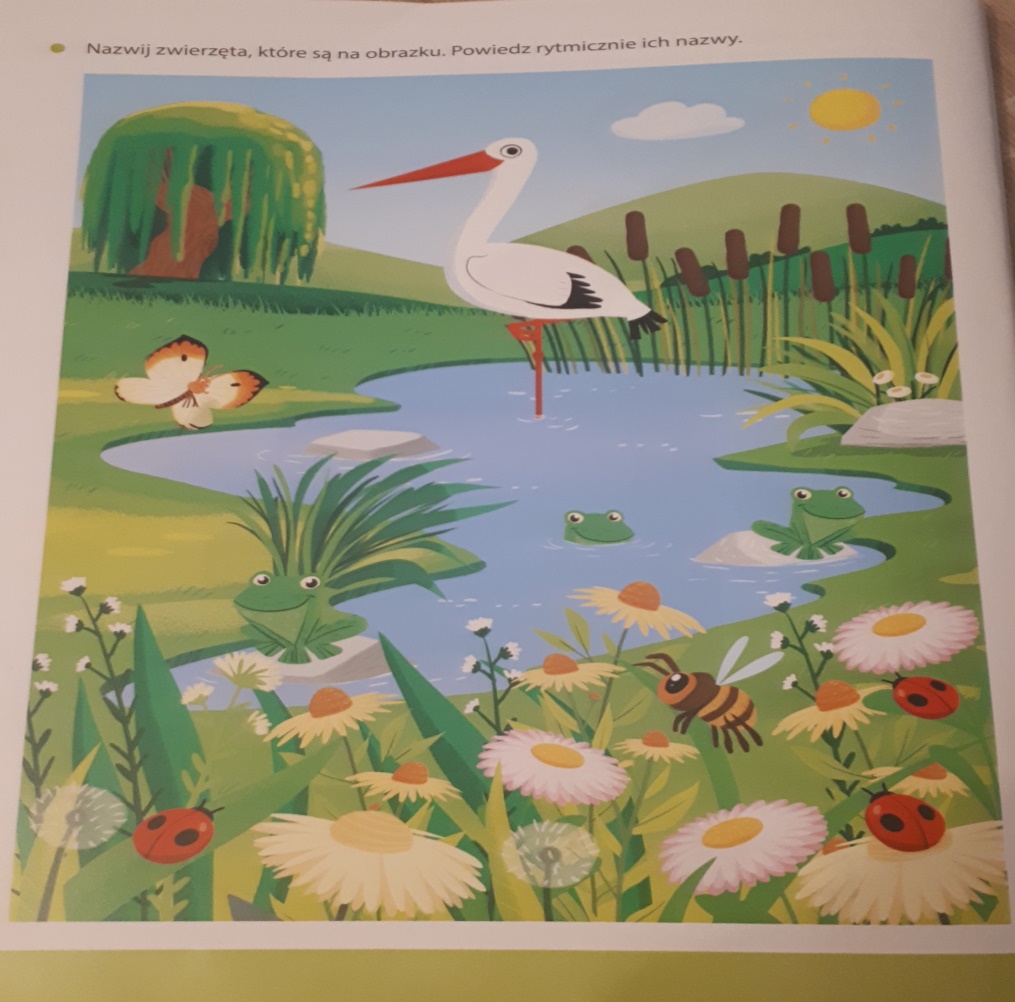 Załącznik 3Dziecko:Po łące skacze żaba, 			uderza piąstką prawej ręki,a za nią skaczą dwie.			 a potem – dwoma piąstkami,Cóż za cudowna łąka!Zachwycać można się!Po łące chodzi bocian 		dwoma palcami naśladuje chód bociana,i patrzy tu i tam. 			przesuwa ręką w jedną i w drugą stronę,Tuż obok płynie rzeczka, 		całą dłonią kreśli kształt wijącej się rzeczki,a nad nią lata ptak. 			kreśli kształt lecącego ptaka (leżącej cyfry trzy),Maleńka szczypaweczka 		delikatnie, obiema dłońmi szczypie plecy,wdrapuje się na mak.Ślimak powoli sunie, 			powoli przesuwa całymi dłońmi po plecach,marzy, by być jak rak. 		szczypie plecy, łapiąc większe fragmenty skóry